Doklad OJE-2514ODBĚRATEL - fakturační adresaNárodní galerie v PrazeStaroměstské náměstí 12110 15 Praha 1Číslo objednávky 2514/2024DODAVATELFacility4House s.r.o.OBJEDNÁVKAZřízena zákonem č.148/1949 Sb., o Národní galerii v PrazeIČ     00023281      DIČ CZ00023281Typ   Příspěvková organizaceNa hlavní 27/38182 00 Praha-Březiněves Česká republikaDIČ CZ04191323IČ        04191323Objednáváme u Vás projektovou dokumentaci rekonstrukce hlavních rozvaděčů v Anežském klášteře na základě poptávkového řízení ze dne 2. 5. 2024Položka%DPH  21AK - PD oprava rozvaděčůVystavil(a) XXXXXXXXXXXE-mail: XXXXXXXXXXXXXXXXXXXXMnožství MJ     1.00Přibližná celková cenaCena bez DPH/MJ208 075.00DPH/MJ43 695.75Celkem s DPH251 770.75251 770.75 KčRazítko a podpisDle § 6 odst.1 zákona c. 340/2015 Sb. o registru smluv nabývá objednávka s předmětem plnění vyšší než hodnota 50.000,- Kč bez DPH účinnosti až uveřejněním (včetně jejího písemného potvrzení) v registru smluv. Uveřejnění provede objednatel.Žádáme obratem o zaslání akceptace (potrvrzení) objednávky.Datum:Podpis:                     XXXXXX         razítkoPlatné elektronické podpisy:25.06.2024 10:00:21 - XXXXXXXXXX - příkazce operace27.06.2024 13:22:05 - XXXXXXXXXXX - správce rozpočtu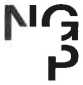 Datum vystavení18.06.2024      Číslo jednací   Smlouva	OBJEDN.Požadujeme:Požadujeme:Termín dodání18.06.2024 - 31.08.2024Způsob dopravyZpůsob platbyPlatebním příkazemSplatnost faktury30 dnů od data doručení